Directions to the theatre at Barr’s Hill School,Radford Road, Coventry, CV1 4BUBarr’s Hill School is on the Radford Road, leading out of Coventry towards Radford.  Leave the ring road at Junction 9, head north on the B4098 up the hill for 300 yards.  Just after the traffic lights enter the school gates on the left.  After parking you will see the theatre as you walk towards the school entrance.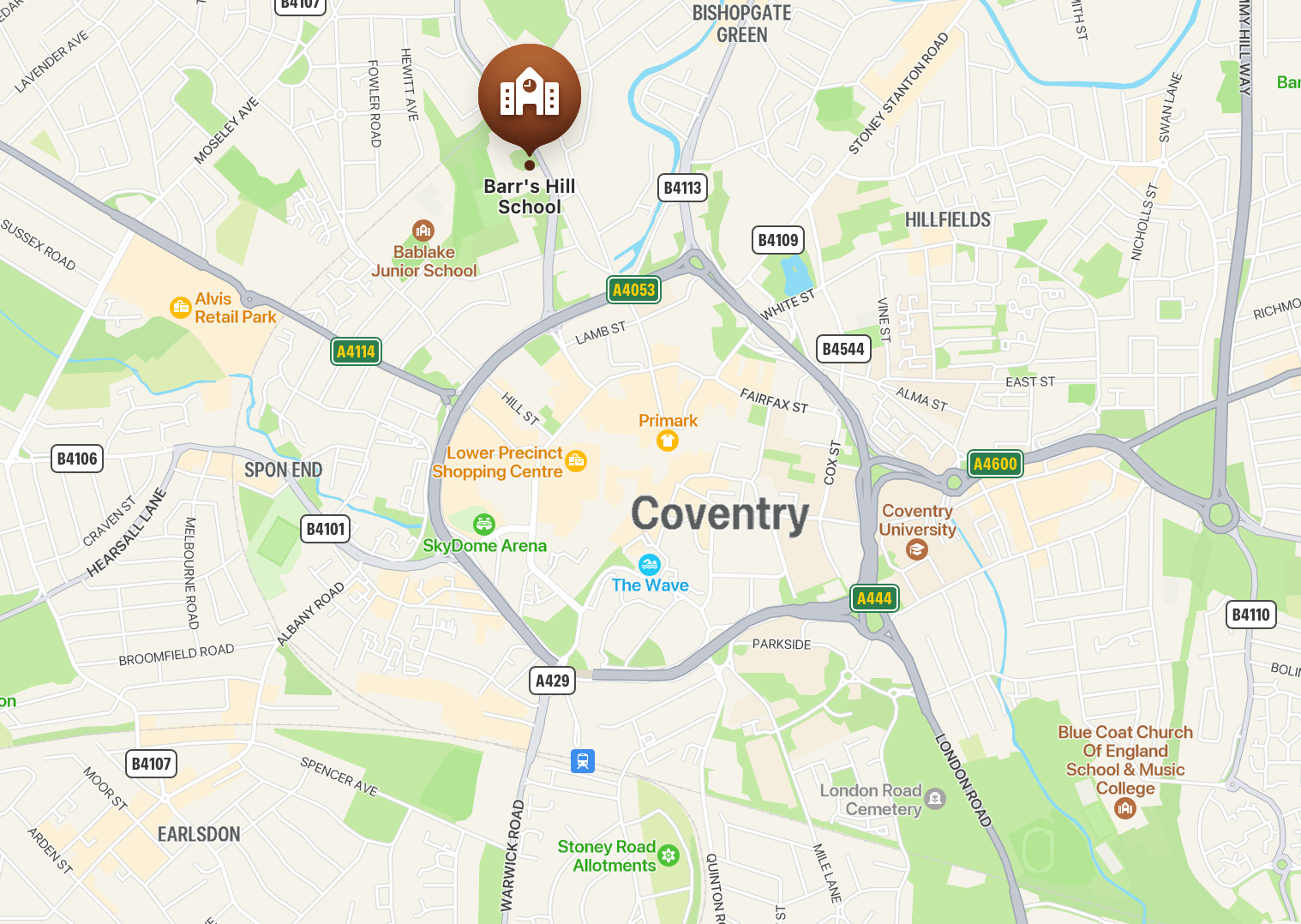 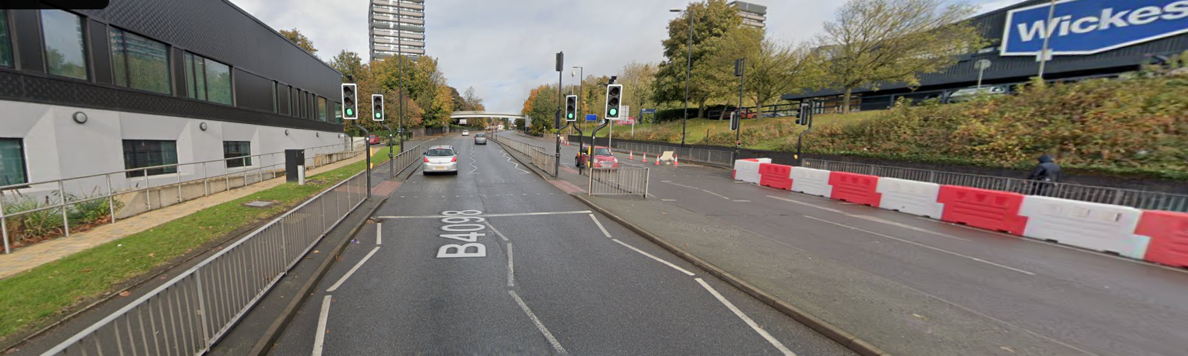 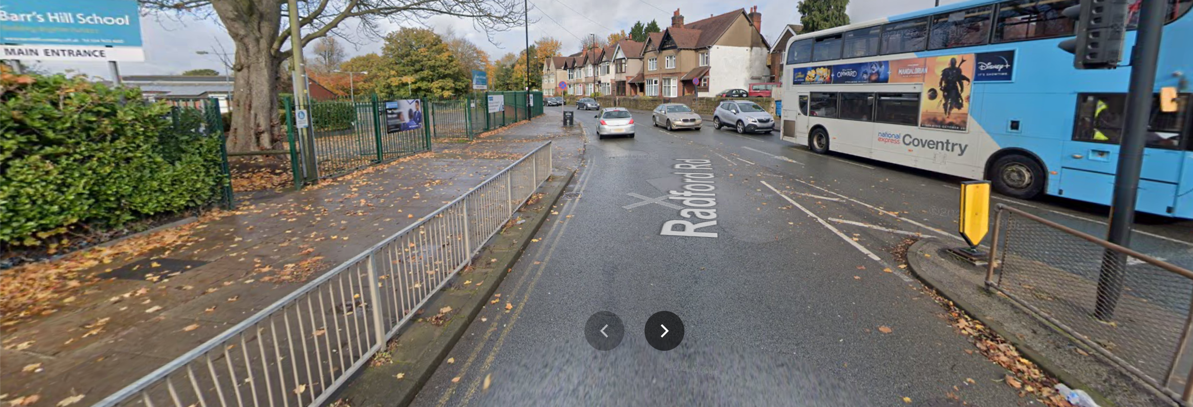 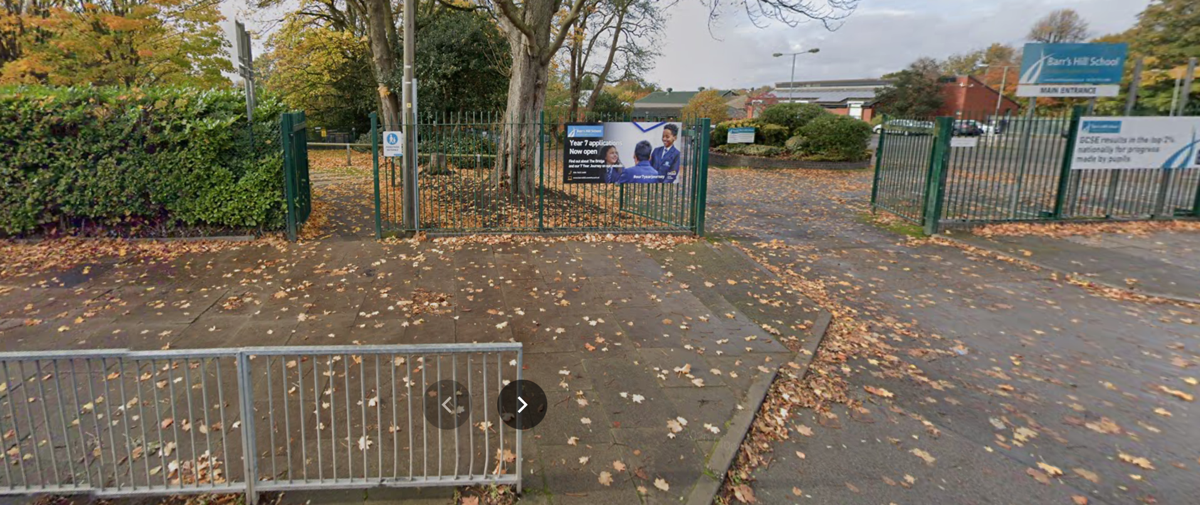 Travel by busFrom Coventry City centre, take the no 16 bus from the Transport Museum (stop Hs1, close to entrance to Pool Meadow bus station).  Catch the 18.22 and alight four stops later outside Barr’s Hill School.